Приложение № 1 к постановлению Главы муниципального
образования "город Десногорск" Смоленской области
от__25.08.2023__№_12___ Общество с ограниченной ответственностью«Многофункциональный центр «Бюро инвентаризации, оценки и межевания»214 000 Смоленская область, г. Смоленск, ул. Ленина, д. 23/8, кв. 10. ИНН 6732036126 КПП 673201001 р/с 40702810723250001569 Филиал «Центральный» Банка ВТБ (ПАО) в г. Москве к/с 30101810145250000411 БИК 044525411  8 (4812) 647-399, 330-888Свидетельство о допуске к работам, которые оказывают влияние на безопасность объектов капитального строительства № 0717-01/П-176ДОКУМЕНТАЦИЯ ПО ПЛАНИРОВКЕ ТЕРРИТОРИИПРОЕКТ МЕЖЕВАНИЯ ТЕРРИТОРИИ В ГРАНИЦАХ ЗЕМЕЛЬНЫХ  УЧАСТКОВ С КАДАСТРОВЫМИ НОМЕРАМИ 67:26:0010105:1797, 67:26:0010105:1698, 67:26:0010105:9 и 67:26:0010105:36ПРОЕКТ МЕЖЕВАНИЯ ТЕРРИТОРИИ2023Общество с ограниченной ответственностью«Многофункциональный центр «Бюро инвентаризации, оценки и межевания»214 000 Смоленская область, г. Смоленск, ул. Ленина, д. 23/8, кв. 10. ИНН 6732036126 КПП 673201001 р/с 40702810723250001569 Филиал «Центральный» Банка ВТБ (ПАО) в г. Москве к/с 30101810145250000411 БИК 044525411  8 (4812) 647-399, 330-888Свидетельство о допуске к работам, которые оказывают влияние на безопасность объектов капитального строительства № 0717-01/П-176ДОКУМЕНТАЦИЯ ПО ПЛАНИРОВКЕ ТЕРРИТОРИИПРОЕКТ МЕЖЕВАНИЯ ТЕРРИТОРИИ В ГРАНИЦАХ ЗЕМЕЛЬНЫХ  УЧАСТКОВ С КАДАСТРОВЫМИ НОМЕРАМИ 67:26:0010105:1797, 67:26:0010105:1698, 67:26:0010105:9 и 67:26:0010105:36ПРОЕКТ МЕЖЕВАНИЯ ТЕРРИТОРИИДиректор 	Алексеенко А.А.Архитектор-градостроитель	Дуля М.А.2023 г.Состав проекта межевания территории:Текстовая часть проекта межевания территории.Графическая часть проекта межевания территории:Чертеж межевания территории основной (утверждаемой) части проекта межевания территории (1 лист);Текстовая часть проекта межевания территории.Основные положения проекта межевания территорииПроект межевания территории состоит из основной части, которая подлежит утверждению и материалов по обоснованию этого проекта.Проект межевания территории в границах земельных  участков с кадастровыми номерами 67:26:0010105:1797, 67:26:0010105:1698, 67:26:0010105:9 и 67:26:0010105:36 разработан на основании постановления Администрации муниципального образования «город Десногорск» Смоленской области от 10.05.2023 №101 «О принятии решения о подготовке проекта межевания территории в границах земельных участков с кадастровыми номерами 67:26:0010105:1797, 67:26:0010105:1698, 67:26:0010105:9 и 67:26:0010105:36», Правил землепользования и застройки муниципального образования «город Десногорск» Смоленской области в соответствии с требованиями Земельного кодекса РФ и Градостроительного кодекса РФ.Заказчик – Галимов Шамиль ГалимовичОснованием для разработки документации по планировке территории является:Постановление Администрации муниципального образования «город Десногорск» Смоленской области от 10.05.2023 №454 «О принятии решения о подготовке проекта межевания территории в границах земельных участков с кадастровыми номерами 67:26:0010105:1797, 67:26:0010105:1698, 67:26:0010105:9 и 67:26:0010105:36».Цель разработки проекта межевания территории – определение местоположения границ образуемых и изменяемых земельных участков; установление, изменение, отмена красных линий для застроенных территорий, в границах которых не планируется размещение новых объектов капитального строительства, а также для установления, изменения, отмены красных линий в связи с образованием и (или) изменением земельного участка, расположенного в границах территории, применительно к которой не предусматривается осуществление деятельности по комплексному и устойчивому развитию территории, при условии, что такие установление, изменение, отмена влекут за собой исключительно изменение границ территории общего пользования.Красные линии установлены на основании проекта межевания территории.Красные линии обязательны для соблюдения всеми субъектами градостроительной деятельности, участвующими в процессе проектирования и последующего освоения территории. Соблюдение красных линий также обязательно при последующем межевании и разработке градостроительных планов земельных участков.Проектом межевания определяются площадь и границы земельных участков, необходимых для размещения объектов капитального строительства.Изменяемые  земельные участки находятся в кадастровом квартале: 67:26:0010105.Вся территория проекта межевания находится внутри охранных зон:- 67:26-6.190 -Третий пояс зоны санитарной охраны водозабора Генинский (скв. ГВК 66200051) АО "Концерн "Росэнергоатом" в г. Десногорск Смоленской области;- 67:26-6.193 - Третий пояс зоны санитарной охраны водозабора Генинский (скв. ГВК 66200052) АО "Концерн "Росэнергоатом" в г. Десногорск Смоленской области;- 67:26-6.196 - Третий пояс зоны санитарной охраны водозабора Генинский (скв. ГВК 66200053) АО "Концерн "Росэнергоатом" в г. Десногорск Смоленской области;- 67:26-6.159 -Третий пояс зоны санитарной охраны водозабора Генинский (скв. ГВК 66200058) АО "Концерн "Росэнергоатом"" в г. Десногорск Смоленской области;- 67:26-6.172 -Третий пояс зоны санитарной охраны водозабора Генинский (скв. ГВК 66200056) АО "Концерн "Росэнергоатом" в г. Десногорск Рославльского района Смоленской области ;- 67:26-6.175 - Третий пояс зоны санитарной охраны водозабора Генинский (скв. ГВК 66200057) АО "Концерн "Росэнергоатом" в г. Десногорск Рославльского района Смоленской области;- 67:26-6.170 - Третий пояс зоны санитарной охраны водозабора Генинский (скв. ГВК 66200060) АО "Концерн "Росэнергоатом" в г. Десногорск Рославльского района Смоленской области;- 67:26-6.199 -Третий пояс зоны санитарной охраны водозабора Генинский (скв. ГВК 66200054) АО "Концерн "Росэнергоатом" в г. Десногорск Рославльского района Смоленской области- 67:26-6.202 - Третий пояс зоны санитарной охраны водозабора Генинский (скв. ГВК 66200055) АО "Концерн "Росэнергоатом" в г. Десногорск Рославльского района Смоленской области;- 67:26-6.165 -Третий пояс зоны санитарной охраны водозабора Генинский (скв. ГВК 66200059) АО "Концерн "Росэнергоатом" в г. Десногорск Рославльского района Смоленской области.Чертеж межевания территории подготовлен на основании имеющихся данных, полученных в ФГБУ ФКП «Росреестра», с учетом границ ранее образованных земельных участков, расположенных на землях государственной или муниципальной собственности (земли общего пользования) в целях строительства, реконструкции и дальнейшей регистрации прав.Сведения о границах территории, в отношении которой утвержден проект межеванияВедомость координат характерных точек границы территории, в отношении которой осуществляется подготовка проекта межевания территории в границах земельных  участков с кадастровыми номерами 67:26:0010105:1797, 67:26:0010105:1698, 67:26:0010105:9 и 67:26:0010105:36.Система координат МСК-67Перечень и сведения о площади образуемых участков, в том числе возможные способы их образования*- вид разрешенного использования земельного участка принят в соответствии с Правилами землепользования и застройки муниципального образования "город Десногорск" Смоленской областиПеречень координат характерных точек границ образуемых земельных участковСистема координат МСК-67Графическая часть проекта межевания территории:Чертеж межевания территории основной (утверждаемой) части проекта межевания территории (1 лист).S=646 м2S=646 м2S=646 м2S=646 м2S=646 м2Номер точкиКООРДИНАТЫКООРДИНАТЫМеры линий, мДир.углыНомер точкиXYМеры линий, мДир.углы1390434.391303255.6224.17112° 59' 24"2390424.951303277.870.92114° 13' 42"3390424.571303278.715.84204° 13' 42"4390419.251303276.3120.01205° 13' 59"5390401.151303267.7820.82292° 52' 11"6390409.241303248.604.01294° 46' 31"7390410.921303244.964.9924° 36' 54"8390415.461303247.0420.7824° 22' 56"№ п/пЗемельные участки/земли из состава которых образуется земельный участокУстанавливаемая категория земельВид разрешенного использования образуемого земельного участка в соответствии с проектом межевания территории*АдресУсловный номер образуемого земельного участкаПлощадь земельного участка, кв.мВозможные способы образования1Земельный участок 67:26:0010105:9Земли населенных пунктов-Российская Федерация, Смоленская область, г Десногорск, 2 микрорайон1646Образование земельного участка путем перераспределения земельных участков с кадастровыми номерами  67:26:0010105:9, 67:26:0010105:1797, 67:26:0010105:1698, 67:26:0010105:36и земель, государственная собственность на которые не разграничена1Земельный участок 67:26:0010105:1797Земли населенных пунктов-Российская Федерация, Смоленская область, г Десногорск, мкр 2-й1646Образование земельного участка путем перераспределения земельных участков с кадастровыми номерами  67:26:0010105:9, 67:26:0010105:1797, 67:26:0010105:1698, 67:26:0010105:36и земель, государственная собственность на которые не разграничена1Земельный участок 67:26:0010105:1698Земли населенных пунктов-Российская Федерация, Смоленская область, г.Десногорск, 2 микрорайон1646Образование земельного участка путем перераспределения земельных участков с кадастровыми номерами  67:26:0010105:9, 67:26:0010105:1797, 67:26:0010105:1698, 67:26:0010105:36и земель, государственная собственность на которые не разграничена1Земельный участок 67:26:0010105:36Земли населенных пунктов-Российская Федерация, Смоленская область, г. Десногорск, мкр. 2-й1646Образование земельного участка путем перераспределения земельных участков с кадастровыми номерами  67:26:0010105:9, 67:26:0010105:1797, 67:26:0010105:1698, 67:26:0010105:36и земель, государственная собственность на которые не разграниченаЗУ1 (646 кв.м)ЗУ1 (646 кв.м)ЗУ1 (646 кв.м)ЗУ1 (646 кв.м)ЗУ1 (646 кв.м)Номер точкиКООРДИНАТЫКООРДИНАТЫМеры линий, мДир.углыНомер точкиXYМеры линий, мДир.углы1390434.391303255.6224.17112° 59' 24"2390424.951303277.870.92114° 13' 42"3390424.571303278.715.84204° 13' 42"4390419.251303276.3120.01205° 13' 59"5390401.151303267.7820.82292° 52' 11"6390409.241303248.604.01294° 46' 31"7390410.921303244.964.9924° 36' 54"8390415.461303247.0420.7824° 22' 56"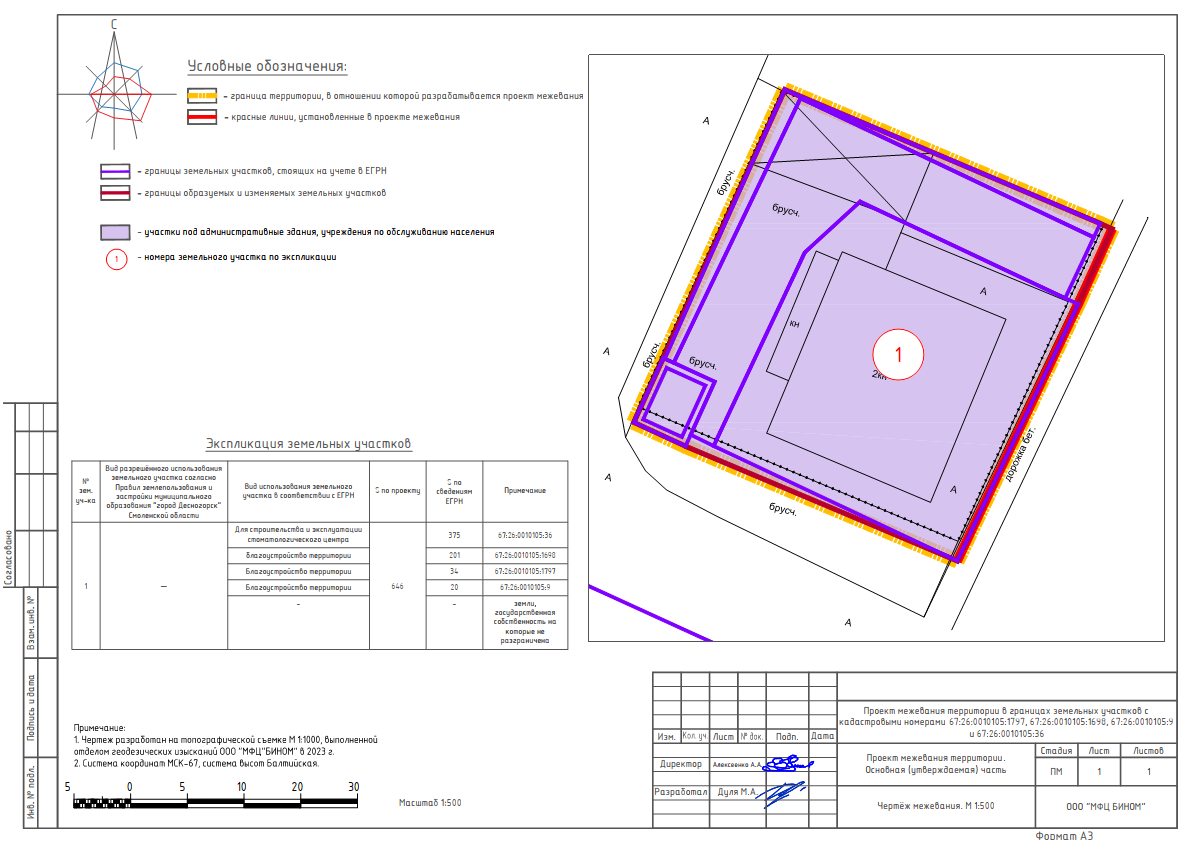 